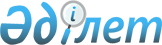 О корректировке базовых ставок земельного налогаРешение Риддерского городского маслихата Восточно-Казахстанской области от 30 ноября 2020 года № 49/5-VI. Зарегистрировано Департаментом юстиции Восточно-Казахстанской области 11 декабря 2020 года № 7964
      Примечание ИЗПИ.
      В тексте документа сохранена пунктуация и орфография оригинала.
      В соответствии с пунктом 1 статьи 510 Кодекса Республики Казахстан от 25 декабря 2017 года "О налогах и других обязательных платежах в бюджет" (Налоговый кодекс) (далее - Налоговый кодекс), подпунктом 15) пункта 1 статьи 6 Закона Республики Казахстан от 23 января 2001 года "О местном государственном управлении и самоуправлении в Республике Казахстан", решением Риддерского городского маслихата от 24 ноября 2020 года № 49/3-VI "Об утверждении проекта (схемы) зонирования земель города Риддера" (зарегистрировано в Реестре государственной регистрации нормативных правовых актов за номером 7904), Риддерский городской маслихат РЕШИЛ:
      1. Исключен решением Риддерского городского маслихата Восточно-Казахстанской области от 31.08.2022 № 17/2-VII (вводится в действие по истечении десяти календарных дней после дня его первого официального опубликования).


      2. На земли населенных пунктов города Риддера, базовую ставку земельного налога, установленную статьей 505 Налогового кодекса:
      1) на земли города Риддера:
      по зоне 1 - повысить на 50 %;
      по зоне 2 - повысить на 10 %;
      по зоне 3 - повысить на 30 %;
      по зоне 4 - повысить на 35 %;
      по зоне 5 - повысить на 10 %;
      по зоне 6 – повысить на 20 %;
      по зонам 7 и 8 – базовую ставку земельного налога, оставить без применения корректировки;
      2) на земли поселка Ульба, села Ульбастрой, села Лениногорский лесхоз города Риддера:
      по зоне 1 - повысить на 50 %;
      по зоне 2 - повысить на 50 %;
      по зоне 3 - повысить на 10 %;
      по зоне 4 - повысить на 10 %;
      3) на земли села Поперечное города Риддера:
      по зоне 1 - повысить на 10 %;
      4) на земли села Пригородное города Риддера:
      по зоне 1 - повысить на 20 %;
      5) на земли села Лесное города Риддера:
      по зоне 1 - повысить на 40 %.
      На земли села Бутаково, села Верхняя Хариузовка, села Коноваловка, села Ливино города Риддера базовую ставку земельного налога, оставить без применения корректировки. 
      Сноска. Пункт 2 в редакции решения Риддерского городского маслихата Восточно-Казахстанской области от 31.08.2022 № 17/2-VII (вводится в действие по истечении десяти календарных дней после дня его первого официального опубликования).


      3. На земли промышленности, расположенные вне населенных пунктов в границах административного подчинения города Риддера, базовую ставку земельного налога установленную статьей 506 Налогового кодекса:
      1) на земли города Риддера:
      по зоне 3 - повысить на 20 %;
      по зоне 6 - повысить на 20 %.
      4. Признать утратившими силу некоторые решения Риддерского городского маслихата согласно приложению к настоящему решению.
      5. Настоящее решение вводится в действие с 1 января 2021 года. Перечень утративших силу некоторых решений Риддерского городского маслихата
      1. Решение Риддерского городского маслихата от 29 января 2009 года № 14/6-IV "О корректировке базовых ставок земельного налога на основании зонирования земель для целей налогообложения" (зарегистрировано в Реестре государственной регистрации нормативных правовых актов за номером 5-4-106, опубликовано в газете "Лениногорская правда" от 13 февраля 2009 года № 7).
      2. Решение Риддерского городского маслихата от 14 июля 2015 года № 36/9-V "О внесении изменений в решение Риддерского городского маслихата от 29 января 2009 года № 14/6-IV "О корректировке базовых ставок земельного налога на основании зонирования земель для целей налогообложения" (зарегистрировано в Реестре государственной регистрации нормативных правовых актов за номером 4087, опубликовано в газете "Лениногорская правда" от 18 сентября 2015 года).
      3. Решение Риддерского городского маслихата от 12 марта 2018 года № 19/15-VI "О внесении изменения в решение Риддерского городского маслихата от 29 января 2009 года № 14/6-IV "О корректировке базовых ставок земельного налога на основании зонирования земель для целей налогообложения" (зарегистрировано в Реестре государственной регистрации нормативных правовых актов за номером 5559, Эталонный контрольный банк нормативных правовых актов Республики Казахстан в электронном виде 29 марта 2018 года).
					© 2012. РГП на ПХВ «Институт законодательства и правовой информации Республики Казахстан» Министерства юстиции Республики Казахстан
				
      Председатель сессии 

В. Стребков

      Секретарь городского маслихата 

И. Панченко
Приложение к решению 
от 30 ноября 2020 года 
№ 49/5-VI